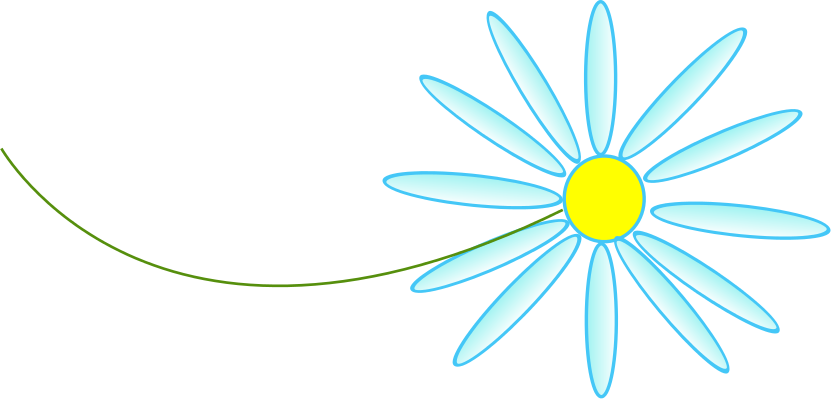 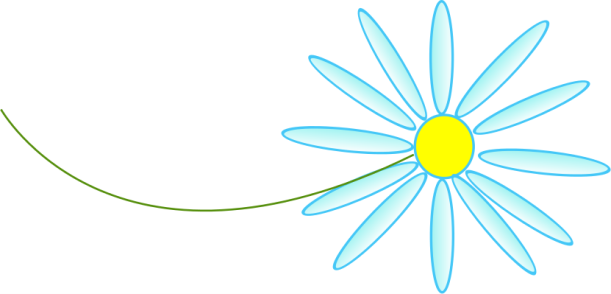 PozvánkaSrdečně Vás zveme na úvodní schůzku rodičů budoucích prvňáčků, která se bude konat ve čtvrtek 7. června 2018 v 15. 30 hod.v malé tělocvičně v přízemí.Po ní bude následovat zápis budoucích prvňáčků a jejich sourozenců do školní družiny.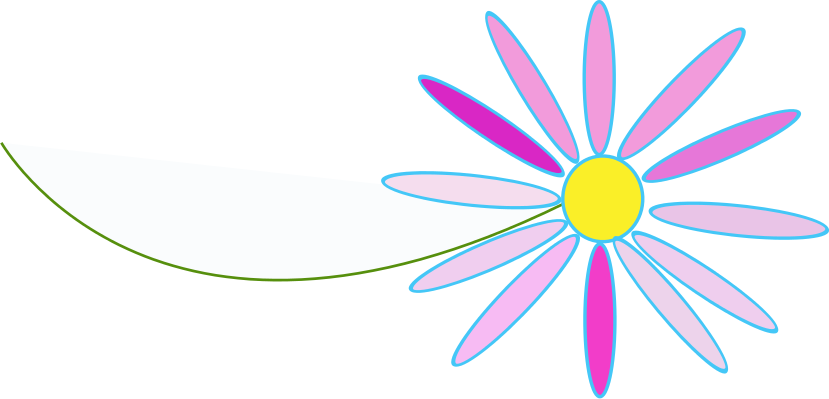 